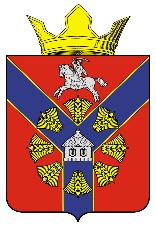 АДМИНИСТРАЦИЯБУКАНОВСКОГО СЕЛЬСКОГО ПОСЕЛЕНИЯКУМЫЛЖЕНСКОГО МУНИЦИПАЛЬНОГО РАЙОНА
ВОЛГОГРАДСКОЙ ОБЛАСТИП О С Т А Н О В Л Е Н И Е         ______ 2024 г.                                                                                  № _____«О внесении изменений в постановление администрации Букановского сельского поселения Кумылженского муниципального района Волгоградской области от 28.12.2020 г. № 78 «Об утверждении административного регламента предоставления муниципальной услуги «Перераспределение земель и (или) земельных участков, находящихся в муниципальной собственности Букановского сельского поселения Кумылженского муниципального района Волгоградской области, и земельных участков, находящихся в частной собственности» (в редакции постановления от 06.04.2023 г. № 14)В соответствии с Земельным кодексом Российской Федерации, Федеральными законами от 06.10.2003 г. № 131-ФЗ «Об общих принципах организации местного самоуправления в Российской Федерации», от 27.07.2010 г. № 210-ФЗ «Об организации предоставления государственных и муниципальных услуг», постановлением Правительства Российской Федерации от 09.04.2022 г. № 629 «Об особенностях регулирования земельных отношений в Российской Федерации в 2022 - 2024 годах, а также о случаях установления льготной арендной платы по договорам аренды земельных участков, находящихся в федеральной собственности, и размере такой платы», Уставом Букановского сельского поселения Кумылженского муниципального района Волгоградской области, администрация Букановского сельского поселения Кумылженского муниципального района Волгоградской областипостановляет:1. Внести в административный регламент предоставления муниципальной услуги «Перераспределение земель и (или) земельных участков, находящихся в муниципальной собственности Букановского сельского поселения Кумылженского муниципального района Волгоградской области, и земельных участков, находящихся в частной собственности», утвержденный постановлением администрации Букановского сельского поселения Кумылженского муниципального района Волгоградской области от 28.12.2020 г. № 78 (в редакции постановления от 06.04.2023 г. № 14) - (далее-Регламент), следующие изменения:1) пункт 2.4. Регламента изложить в следующей редакции:«2.4. Срок предоставления муниципальной услуги не должен превышать 20 дней со дня регистрации заявления о предоставлении муниципальной услуги и иных документов, указанных в пункте 2.6 настоящего административного регламента.В соответствии с постановлением Правительства Российской Федерации от 09.04.2022 г. № 629 «Об особенностях регулирования земельных отношений в Российской Федерации в 2022 - 2024 годах, а также о случаях установления льготной арендной платы по договорам аренды земельных участков, находящихся в федеральной собственности, и размере такой платы» срок предоставления муниципальной услуги в 2022 - 2024 годах составляет не более 14 календарных дней.Административные процедуры, предусмотренные разделом 3 настоящего административного регламента, осуществляются в 2022 - 2024 годах в сокращенные сроки, обеспечивающие соблюдение установленных в настоящем пункте сроков предоставления муниципальной услуги.».2. Настоящее постановление вступает в силу со дня его обнародования в Букановской сельской библиотеке им. А.В. Максаева, и также подлежит размещению на сетевом издании «Официальный сайт администрации Букановского сельского поселения Кумылженского муниципального района Волгоградской области» в сети Интернет.Глава Букановского сельского поселения                                                                                        Е.А. Кошелева